CRIE UMA HISTÓRIA EM QUADRINHOS COM O TEMA: PRIMAVERA.ESCREVA O TÍTULO. AS FALAS DEVEM SER COLOCADAS EM BALÕES. FAÇA UM BOM DESENHO E PINTE-O. UTILIZE OS QUADROS APRESENTADOS.  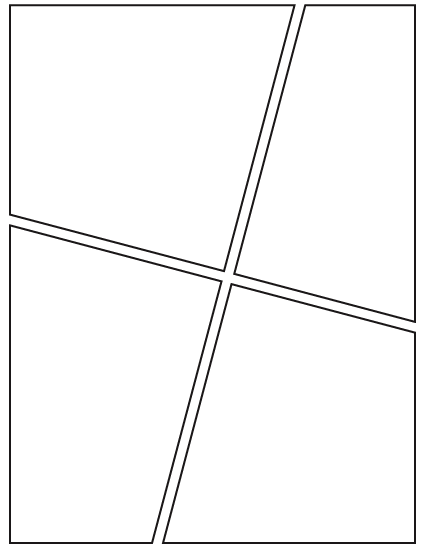 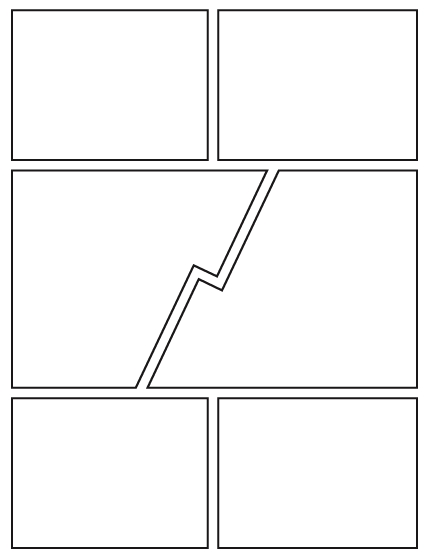 